Publicado en Barcelona el 13/12/2018 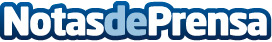 Lékué presenta tres novedades para que las Navidades sean muy sabrosasLa empresa líder de utensilios sorprende con productos innovadores y originales que ayudarán a las familias a disfrutar cocinando en compañíaDatos de contacto:David Belzunce BarrancoResponsable de PR de Lékué697266111Nota de prensa publicada en: https://www.notasdeprensa.es/lekue-presenta-tres-novedades-para-que-las Categorias: Nacional Nutrición Gastronomía Sociedad Consumo Ocio para niños http://www.notasdeprensa.es